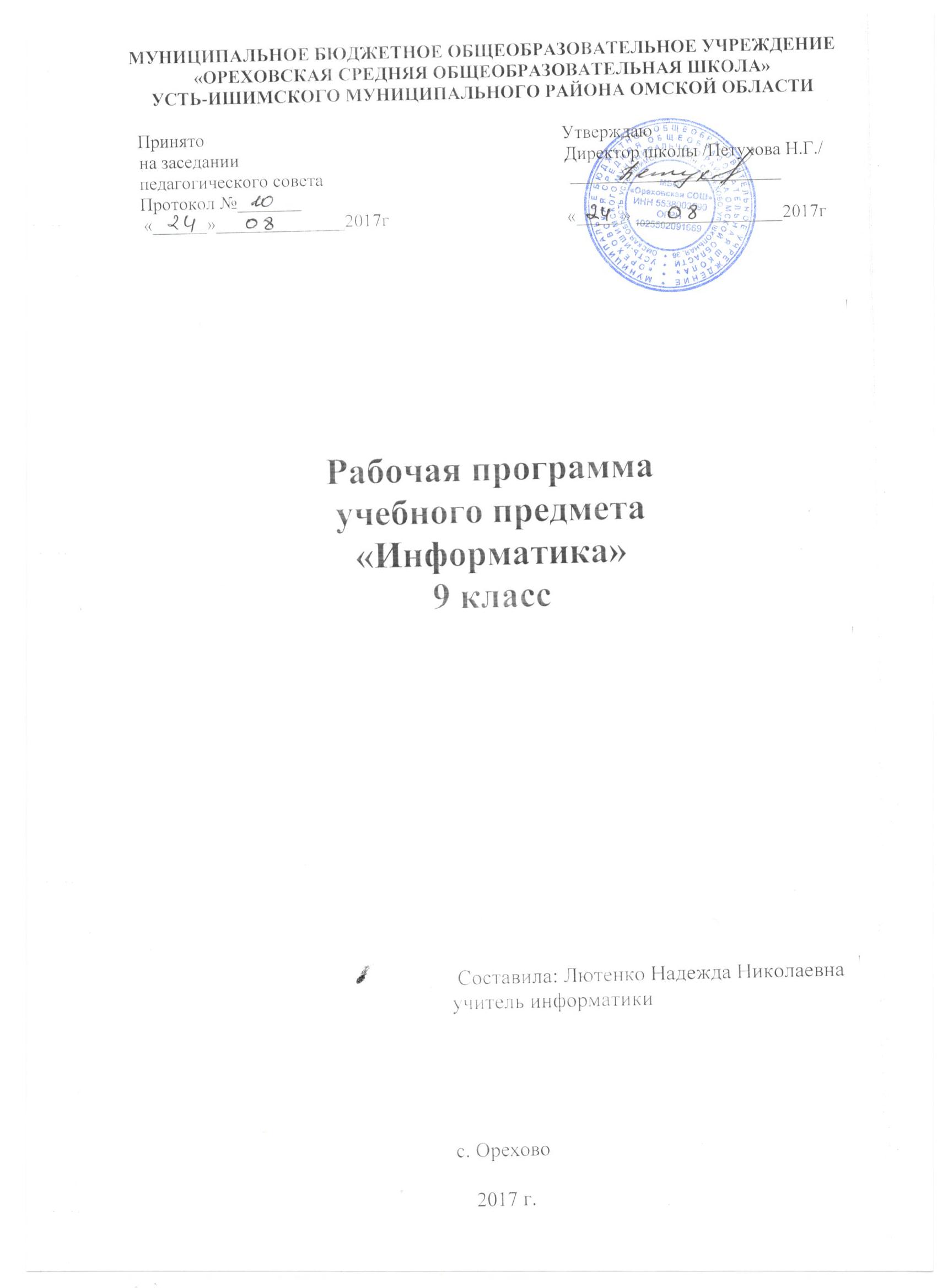 Пояснительная записка	В основе разработки настоящей программы лежат :- федеральный компонент Государственного образовательного стандарта общего образования, утвержденный приказом Минобразования России «Об утверждении федерального компонента государственных стандартов начального общего, основного общего и среднего (полного) общего образования» от 5 марта 2004 г. №1089 (стандарт размещен на сайте (http://www.edu.ru/db-mon/mo/Data/d 04/1089.html);областной базисный учебный план Челябинской области (Приказ Министерства образования и науки Челябинской области от 16.06.2011 г.     № 04-997);примерные программы основного общего и среднего (полного) общего образования по информатике и информационным технологиям (письмо Министерства образования и науки Российской Федерации от 07.07.2005 г.    № 03-1263 «О примерных программах по учебным предметам федерального базисного учебного плана»);ФГОС ОООФедерального государственного образовательного стандарта основного общего образования (приказ министр\ерства образования и науки Российской Федерации «Об утверждении федерального государственного стандарта основного общего образования» от 17 декабря 2010 г. № 1897)Примерной программы по информатике (http://standart/edu.ru/);приказ Министерства образования и науки Российской Федерации       N 2885 от 27.12.2011 «Об утверждении федеральных перечней учебников, рекомендованных (допущенных) к использованию в образовательном процессе в образовательных учреждениях, реализующих образовательные программы общего образования и имеющих государственную аккредитацию, на 2011/2012 учебный год» (http://www.edu.ru/mon/);письма Министерства образования и науки Российской Федерации № МД-172/03 от 28.02.2012 г. «О федеральных перечнях учебников» (hpp://mon.gov.ru/dok/akt/9335/),постановление Главного государственного санитарного врача Российской Федерации от 3 июня . № 118 «О введении в действие санитарно-эпидемиологических правил и нормативов СанПиН   2.2.2/2.4.1340-03 «Гигиенические требования к персональным электронно-вычислительным машинам и организации работы»;постановление Главного государственного санитарного врача Российской Федерации от 25 апреля . №22 «О введении в действие санитарно-эпидемиологических правил и нормативов СанПиН  2.2.2/2.4.2198-07 «Изменение №1 к СанПиН 2.2.2/2.4.1340-03»;постановление Главного государственного санитарного врача Российской Федерации от 30 апреля . №48 «О введении в действие санитарно-эпидемиологических правил и нормативов СанПиН  2.2.2/2.4.2620-10 «Изменение №2 к СанПиН 2.2.2/2.4.1340-03»;постановление Главного государственного санитарного врача Российской Федерации от 03 сентября . №116 «О введении в действие санитарно-эпидемиологических правил и нормативов СанПиН  2.2.2/2.4.2732-10 «Изменение №3 к СанПиН 2.2.2/2.4.1340-03».Рекомендации «О преподавании учебного предмета «Информатика и ИКТ» в 2012 0 2013 учебном году»программа по информатике и ИКТ к комплекту учебников по информатике и ИКТ под редакцией профессора Н.В. Макаровой 5-11 класс, 2-издание. Питер, 2009.учебно-методический комплекс Н.В. Макаровойанализ образовательных потребностей обучающихся или их родителей (законных представителей);наличие учебно-методического, материально-технического, информационного обеспечения;Цели: Изучение информатики и информационно-коммуникационных технологий в 8-9 классах направлено на достижение следующих целей:освоение знаний, составляющих основу научных представлений об информации, информационных процессах, системах, технологиях и моделях;овладение умениями работать с различными видами информации с помощью компьютера и других средств информационных и коммуникационных технологий (ИКТ). организовывать собственную информационную деятельность и планировать ее результаты;развитие познавательных интересов, интеллектуальных и творческих способностей средствами ИКТ;воспитание ответственного отношения к информации с учетом правовых и этических аспектов ее распространения; избирательного отношения к полученной информации;выработка навыков применения средств ИКТ в повседневной жизни, при выполнении индивидуальных и коллективных проектов, в учебной деятельности, дальнейшем освоении профессий, востребованных на рынке труда.формирование информационной культуры, соответствующей требованиям современного обществаОсновные задачи программы: систематизировать подходы к изучению предмета;сформировать у учащихся единую систему понятий, связанных с созданием, получением, обработкой, интерпретацией и хранением информации;научить пользоваться распространенными прикладными пакетами;показать основные приемы эффективного использования информационных технологий;сформировать логические связи с другими предметами, входящими в курс среднего образования.Основание выбора УМК и разбивки на определенные темыЗа основу рабочей программы выбран учебно – методический комплекс Н.В. Макаровой для соблюдения преемственности между курсами, завершенности предметной линии. Учебник  Н.В. Макаровой соответствует возрасту и психическим особенностям учащихсяПримерные программы под редакцией Н.В. Макаровой рассчитаны на 204 часа (3 года по 2 часа или 2 года по 3 часа) или 136 часов (2 года по 2 часа). В наших условиях базовый учебный план предусматривает 1 час в 8 классе и 2 часа в 9 классе, таким образом, всего 105 часов. Курс состоит из трех основных разделов учебника Н.В. Макаровой «Информатика и ИКТ. 8-9 класс»:Информационная картина мира. – 8 классПрограммное обеспечение информационных технологий. – 9 классТехническое обеспечение информационных технологий.- 9 класс И двух частей практикума Н.В. Макаровой «Информатика и ИКТ. Практикум 8-9 класс»:Информационные технологии в прикладных программных средахОсновы алгоритмизации и программированияРаспределение часов по темам зависело от подготовленности учащихся к усвоению материалаМежпредметные связи, преемственность Межпредметные связи осуществляются в первую очередь с такими предметами как Математикарусский языкфизикахимиябиология история и дрИспользуемые технологии,  методы и формы работыИспользуются такие технологии как:Личностно – ориентированные технологииинформационныепроблемно – поисковые  Методы: Репродуктивные: беседа, фронтальный опрос, лекцияЧастично – поисковыеПроектныеОсобенности организации учебного процесса Типы уроков:Урок ознакомление с новым материаломУрок обобщения и систематизации знанийурок проверки и коррекции знаний и уменийКомбинированный урокУрок зачётУчебный процесс:  классно – урочная система,  индивидуальные занятияСодержаниеРаздел1. Программное обеспечение информационных технологий. Тема 12. Алгоритмы. Виды алгоритмов. Алгоритм. Свойства алгоритма. Формы представления алгоритмов; блок-схемы. Исполнители алгоритмов (назначение, среда, режим работы, система команд). Компьютер как формальный исполнитель алгоритмов (программ). Алгоритмические конструкции: линейный, ветвление, повторение. Разбиение задачи на подзадачи, вспомогательный алгоритм. Алгоритмы работы с величинами: типы данных, ввод и вывод данных. – 9 часовТема 13 Понятие программы. Классификация программного обеспечения. – 3 часаТема 14. Системная среда Windows. Инструменты прикладной среды Назначение среды Windows. Интерфейс ОС. Графический интерфейс и его объекты. Приложение  и документ. Роль и назначение прикладной среды и  организация работы  с ней. Командное взаимодействие пользователя с компьютером, графический пользовательский интерфейс (рабочий стол, окна, диалоговые панели, меню). – 6 часовТема 15. Общая характеристика прикладной среды Текстовые редакторы и создание простейших текстовых документов. Разметка страниц. Работа с фрагментами текста. Создание документов с использованием мастеров и шаблонов (визитная карточка, доклад, реферат). Сохранение документов. Элементы форматирования. – 7 часовРаздел -2  Техническое обеспечение информационных технологий Тема 16. Компьютер – средство обработки информации – 2 часа. Тема 17. Микропроцессор – 2 часаТема 18. Устройства памяти, оперативная и долговременная память Принципы организации памяти компьютера. – 5 часовТема 19.Устройства ввода информации. Классификация устройств.  – 6 часовТема 20. Устройства вывода информации. Классификация устройств.  – 3часаТема 21.Взаимодействие устройств компьютера. Понятие об архитектуре компьютера. – 4 часаТема 22.. Аппаратное и программное обеспечение компьютерных сетей Локальные и глобальные компьютерные сети. Каналы связи для обмена информацией. Аппаратное обеспечение работы компьютерных сетей. Что такое Интернет. Информационные ресурсы и сервисы компьютерных сетей: электронная почта, Всемирная паутина, файловые архивы. Поиск информации. Компьютерные энциклопедии и справочники; информация в компьютерных сетях, некомпьютерных источниках информации. Компьютерные и некомпьютерные каталоги; поисковые машины; запросы. – 4 часаТема 23. Логические основы построения компьютеров. Основные понятия алгебры логики. Логические выражения и логические операции. Таблицы истинности логических функций. Логические элементы и основные логические устройства. – 5 часовТема 24. История развития компьютерной техники  и классификация компьютеров – 4 часа. История развития ЭВМ. Поколения ЭВМ. Классификация по функциональным возможностям. Класс малых компьютеров. Перспективы развития компьютерных систем.Тема 25. Классификация компьютеров по функциональным возможностям – 1 часТема 26. Класс больших компьютеров – 1 часТема 27. Класс малых компьютеров  - 2 часаТема 28. Перспективы развития компьютерных систем – 2 часаУчебно – методическое обеспечение программы:Программа по информатике и ИКТ (системно-информационная концепция). 5-11 классы / Н.В. Макарова. -  2-е изд. – СПб: «Питер»,  2007.Информатика и ИКТ. Учебник. 8–9 класс. /Н.В. Макарова.  – СПб: «Питер»,  2009.Информатика и ИКТ. Практикум. 8–9 класс. /Н.В. Макарова. – СПб: «Питер»,  2009.Информатика. Внеклассные мероприятия. Неделя информатики. 2-11 классы/ А. Г. Куличкова. – Волгоград: Учитель, 2010 Информатика в школе: Приложение к журналу «Информатика и образование» -  Москва: Образование и информатика 2006,2007, 2008 Информатика. Тесты 9-11 класс /Е.В. Полякова -  Волгоград,2008Информатика .9 класс. Тематические тесты для подготовки к ГИА – 9: базовый, повышенный, высокий уровень./Под редакцией Ф.Ф. Лысенко, Л.Н. Евич. – Ростов - на – Дону:Легион – М, 2011. – 200с. – (ГИА– 9)Информатика и ИКТ.9 класс. Подготовка к ГИА – 2012./под ред. Ф.Ф. Лысенко, Л.Н. Евич. – Ростов - на – Дону: Легион – М, 2011. – 272с. – (ГИА– 9)ГИА – 2012: Экзамен в новой форме: Информатика: 9-й кл.: Тренировочные варианты экзаменационных работ для проведения государственной итоговой аттестации в новой форме/авт.- сост.Д.П. Кириенко, П.О. Осипов, А.В. Чернов - _М.: Астрель, 2012, - 73с. – (Федеральный институт педагогических измерений).Литература для обучающихся:Информатика и ИКТ. Учебник. 8–9 класс. /Н.В. Макарова.  – СПб: «Питер»,  2008.Информатика и ИКТ. Практикум. 8–9 класс. /Н.В. Макарова. – СПб: «Питер»,  2008.Требования к уровню подготовки обучающихся. В результате изучения информатики и ИКТ ученик должен: 9 класс знать/пониматьосновные свойства алгоритма;типы алгоритмических конструкций: следование, ветвление, цикл;понятие вспомогательного алгоритма;стадии разработки алгоритма;понятие программы и программного обеспечения;отличие программы от алгоритма;программный принцип работы компьютера;основные виды программного обеспечения компьютера и их назначение;назначение и функции используемых информационных и коммуникационных технологий;назначение и принципы работы компьютерных сетей;назначение и функции используемых информационных и коммуникационных технологий:области применения моделирования объектов и процессов;Использование моделей для решения задачуметьприводить примеры алгоритмов из разных сфер;выполнять и строить простые алгоритмы;классифицировать программы;просматривать информацию о файлах и папках;выполнять стандартные действия разными способами;открывать и редактировать текстовый документ;использовать возможности локальной и глобальной сети для обмена информацией и доступа к периферийным устройствам и информационным банкам;представлять числа в различных системах счисления;оперировать информационными объектами, используя графический интерфейс: открывать именовать, сохранять объекты, архивировать и разархивировать информацию, пользоваться меню и окнами, справочной системой; предпринимать меры антивирусной безопасности;оценивать числовые параметры информационных объектов и процессов: объем памяти, необходимый для хранения информации, скорость передачи информации;создавать информационные объекты, в том числе:структурировать текст, используя нумерацию страниц, списки; проводить проверку правописания; использовать в тексте таблицы, изображения;создавать и  использовать различные формы представления информации:  формулы графики, диаграммы, таблицы (в том числе динамические, электронные, в частности – в практических задачах), переходить от одного представления данных к другому;создавать рисунки, чертежи, графические представления реального объекта, в частности в процессе проектирования с использованием основных операций графических редакторов; осуществлять простейшую обработку цифровых изображений;-  создавать записи в базе данных;-  создавать презентации на основе шаблонов;искать информацию с применением правил поиска (построения запросов) в базах данных, компьютерных сетях, некомпьютерных источниках информации (справочниках и словарях, каталогах, библиотеках) при выполнении заданий и проектов по различным учебным дисциплинам;пользоваться персональным компьютером и его периферийным оборудованием (принтером, сканером, модемом, мультимедийным проектором, цифровой камерой);следовать требованиям техники безопасности, гигиены, эргономики и ресурсосбережения при работе со средствами информационных и коммуникационных технологий;использовать приобретенные знания и умения в практической деятельности и повседневной жизни для:создания простейших моделей объектов и процессов в виде изображений и чертежей, динамических (электронных) таблиц, программ (в том числе - в форме блок-схем);проведения компьютерных экспериментов с использованием готовых моделей объектов процессов;создания информационных объектов, в том числе для оформления результатов учебной работы;организации индивидуального информационного пространства, создания личных коллекций информационных объектов.Материально – техническое и информационно – техническое обеспечениеКомпьютерПроекторЭкранПринтерУстройства вывода звуковой информации – наушники для индивидуальной работы со звуковой информацией, колонки для озвучивания всего класса.Сканер.Локальная вычислительная сеть.Доступ к сети Интернет.Программные средства.Операционная система Windows ХР.Антивирусная программа Антивирус Касперского 6.0Программа-архиватор WinRar.Клавиатурный тренажер.Интегрированное офисное приложение Мs Office 2003.Программа-переводчик.Система оптического распознавания текста АВВYY FineReader 8.0.Мультимедиа проигрыватель.Система тестирования.Интернет - ресурсыКритерии оценивания устного ответаЗачет: ответ полный и правильный на основании изученных теорий; или при этом допущены две-три несущественные ошибки, исправленные по требованию учителя. материал изложен в определенной логической последовательности, ответ самостоятельный   Не зачет: при ответе обнаружено непонимание учащимся основного содержания учебного материала или допущены существенные ошибки, которые учащийся не смог исправить при наводящих вопросах учителя. Критерии оценки практического задания            Зачет:  работа выполнена более чем на 50% полностью и правильно; сделаны правильные выводы; работа выполнена по плану с учетом техники безопасности допускаются 2-3 несущественных ошибок исправленных самостоятельно по требованию учителя.             Не зачет: работа выполнена менее чем на 50%,  допущены существенные ошибки в ходе работы, которые учащийся не может исправить даже по требованию учителя. Тематическое планированиеВиртуальный компьютерный музейhttp://www.computer-museum.ruГазета «Информатика» Издательского дома «Первое сентября»http://inf.1september.ruДидактические материалы по информатике и математикеhttp://comp-science.narod.ruИнформатика в школе: сайт М.Б. Львовскогоhttp://marklv.narod.ru/inf/Информатика в школе: сайт И.Е. Смирновойhttp://infoschool.narod.ruИнформатика для учителей: сайт С.В. Сырцовойhttp://www.syrtsovasv.narod.ruИнформатика и информация: сайт для учителей информатики и учениковhttp://www.phis.org.ru/informatika/Информатика и информационные технологии в образованииhttp://www.rusedu.infoНаучно-методический журнал «Информатика и образование»http://www.infojournal.ru/ИТ-образование в России: сайт открытого е-консорциумаhttp://www.edu-it.ruКлякс@.net: Информатика в школе. Компьютер на урокахhttp://www.klyaksa.netМатериалы к урокам информатики (О.А. Тузова, С.-Петербург, школа № 550)http://school.ort.spb.ru/library.htmlМетодические и дидактические материалы к урокам информатики: сайт Е.Р. Кочелаевойhttp://ekochelaeva.narod.ruПреподавание информатики в школе. Dedinsky school pagehttp://www.axel.nm.ru/prog/№ТемаКоличество часов1Основные этапы моделирования22Моделирование в среде графического редактора83Моделирование в среде текстового процессора44Основы классификации объектов15Классификация моделей26Классификация программ17Основы алгоритмизации58Общая характеристика прикладной среды19Прикладная среда табличного процессора Excel1310Система управления базой данных Access1211Коммуникации в глобальной сети Интернет812Взаимодействие устройств компьютера113Логические основы построения компьютера614Зачетные занятия4Всего68